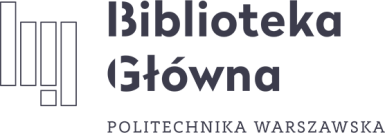 znak postępowania: DABG.261.40.2022 Zapytanie OfertoweInformacje ogólneZamawiającym jest:Politechnika Warszawska Biblioteka GłównaPlac Politechniki 100-661 WarszawaNIP: 525 000 58 34Do niniejszego postępowania nie mają zastosowania przepisy Ustawy z dnia 11 września 2019 r.
- Prawo zamówień publicznych (tekst jednolity Dz.U. 2021 poz. 1129 z późniejszymi zmianami)W kwestiach nieuregulowanych w niniejszym Zapytaniu stosuje się przepisy Kodeksu cywilnego.Przedmiot zamówieniaPrzedmiotem zamówienia jest: „Dzierżawa jednego urządzenia drukującego wraz z obsługą zlecenia druku i płatności za usługę”Realizacja usługi wydzierżawienie przez Wykonawcę urządzenia drukującego, wraz systemem obsługi płatności za usługę wydruku oraz świadczenie usług serwisu.W ramach przedmiotu umowy Wykonawca dokona montażu, instalacji i uruchomienia w siedzibie Zamawiającego drukarki będącej przedmiotem umowy oraz skonfiguruje ją z aplikacją systemu zlecania wydruków i obsługi płatności będącą przedmiotem umowy, w miejscu wskazanym przez Zamawiającego, w terminie zapisanym w umowie.Wykonawca zapewni dostawy materiałów eksploatacyjnych i usług serwisowych niezbędnych do funkcjonowania drukarki.Wykonawca przeprowadzi bezpłatne szkolenie w zakresie obsługi dla wskazanych przez Zamawiającego operatorów drukarki, 3 osoby, oraz dostarczy instrukcję obsługi w języku polskim w wersji elektronicznej.Drukarka stanowi własność Wykonawcy i nie może być przez Zamawiającego sprzedana, lub wykorzystana jako przedmiot rozliczeń z osobami trzecimi.Szczegółowy zakres zamówienia znajduje się w: załączniku do niniejszego Zapytania Ofertowego 
- „Opis przedmiotu zamówienia” z uzupełnieniami.Warunki udziału w Postępowaniu            	Ofertę w Postępowaniu złożyć może Wykonawca, który:	3.1. 	Posiada kompetencje lub uprawnienia do prowadzenia określonej działalności lub czynności, 
jeżeli przepisy prawa nakładają obowiązek posiadania takich uprawnień;Na potwierdzenie niniejszego warunku Wykonawca przedłoży:aktualny odpis z właściwego rejestru lub z centralnej ewidencji i informacji o działalności gospodarczej, wystawiony nie wcześniej niż 6 miesięcy przed upływem terminu składania ofert;Posiada wiedzę i doświadczenie oraz dysponuje potencjałem technicznym i osobami zdolnymi 
do wykonania zamówienia;Na potwierdzenie niniejszego warunku Wykonawca przedłoży:wykaz zrealizowanych w okresie ostatnich 3 lat przed upływem terminu składania ofert, przynajmniej 2 umów, których przedmiotem była realizacja usługi wydzierżawienie urządzenia drukującego wraz systemem obsługi płatności za usługę wydruku oraz świadczenie usług serwisu dla Bibliotek lub Uczelni wyższych, wraz z podaniem ich przedmiotu, wartości, dat wykonania oraz podmiotów, na rzecz których umowy te zostały zrealizowane lub są realizowane wraz z dowodami potwierdzającymi ich wykonanie z należytą starannością zgodnie z uzupełnieniem do Formularza Ofertowego - „Wykaz wykonanych usług”;Znajduje się w sytuacji ekonomicznej lub finansowej zapewniającej wykonanie zamówienia;Na potwierdzenie niniejszego warunku Wykonawca przedłoży:polisę lub inny dokument ubezpieczenia potwierdzający, że Wykonawca jest ubezpieczony 
od odpowiedzialności cywilnej w zakresie prowadzonej działalności gospodarczej na kwotę nie mniejszą niż 100.000,00 zł. Warunki realizacji zamówienia (istotne postanowienia lub ogólne warunki umowy lub wzór umowy)Termin i miejsce realizacji zamówienia.Zamawiający wymaga, aby realizacja przedmiotu zamówienia odbyła się w nieprzekraczalnym terminie 
do 30 września 2022 roku; rozpoczęcie prac w terminie do 7 dniu od daty podpisania umowy. Realizacja przedmiotu zamówienia odbywać się będzie, we wskazanych, 
pomieszczeniach użytkowanych przez Bibliotekę Głównej Politechniki Warszawskiej (dalej: BG PW) w:Siedzibie Głównej Zamawiającego – Biblioteka Główna PW, zlokalizowana w Warszawie (00-661), przy Placu Politechniki 1; Warunki płatności.Wynagrodzenia płatne będzie przelewem w równych ratach, z dołu za każdy miesiąc obowiązywania umowy. Płatność nastąpi przelewem  na wskazany na fakturze VAT rachunek bankowy w ciągu 14 dni od daty otrzymania przez Zamawiającego prawidłowo wystawionej faktury VAT. W przypadku opóźnienia płatności Wykonawca może obciążyć Zamawiającego odsetkami w ustawowej wysokości – szczegółowe informacje dotyczące proponowanych warunków płatności oraz pozostałe ustalenia przedstawiono w załączniku do niniejszego Zapytania Ofertowego – „Wzór umowy”.Kary umowne. Kary umowne jakimi Zamawiający może obciążyć Wykonawcę w związku z nienależytym lub nieterminowym wykonaniem postanowień umowy. Zamawiający może żądać od Wykonawcy zapłaty następujących kar umownych: za opóźnienie w realizacji przedmiotu zamówienia (montaż , instalacja i uruchomienie) – kary umownej w wysokości 1 % wynagrodzenia umownego, określonego w odpowiednim § umowy za każdy dzień zwłoki, nie więcej jednak niż 10 % wartości umowy;za odstąpienie od Umowy z przyczyn leżących po stronie Wykonawcy – 10 % wynagrodzenia umownego, określonego w odpowiednim § umowy – pozostałe ustalenia dotyczące warunków płatności zgodnie z załącznikiem do niniejszego Zapytania – „Wzór umowy”.Zabezpieczenie należytego wykonania umowy itp. - nie dotyczy.Zamawiający nie dopuszcza możliwości składania ofert częściowych.Istotne postanowienia oraz ogólne warunki umowy / wzór umowy stanowią załącznik 
do niniejszego Zapytania – „Wzór umowy”.Kryteria oceny ofertWykonawca poda w Formularzu Ofertowym, którego wzór stanowi Załącznik 
do zaproszenia, całkowitą cenę (wynagrodzenie), która będzie zawierała wszystkie koszty związane z realizacją zamówienia:w przypadku osób fizycznych – wynagrodzenie brutto w przypadku podmiotów gospodarczych – koszt bruttoWszystkie czynności związane z obliczeniem wynagrodzenia i mające wpływ na jego wysokość Wykonawca powinien wykazać z należytą starannością.Wynagrodzenie należy obliczyć w taki sposób, by obejmowało wszelkie koszty jakie poniesie Wykonawca w celu należytego wykonania przedmiotu zamówienia, w tym także wszelkie koszty nie wynikające bezpośrednio z opisu przedmiotu zamówienia.Cenę oferty należy podać w złotych polskich (PLN). Cena musi być wyrażona w jednostkach nie mniejszych niż grosze (do dwóch miejsc po przecinku),przy zachowaniu matematycznej zasady zaokrąglania liczb (nie dopuszcza się podania jednostek w tysięcznych częściach złotego).Przygotowanie i składanie ofertWykonawca może złożyć tylko jedną ofertę. Oferta winna odpowiadać treści Zapytania.Ofertę należy złożyć na Formularzu ofertowym wraz z uzupełnieniem, wg wzoru stanowiącego Załącznik do niniejszego Zapytania.Ofertę należy złożyć w języku polskim za pośrednictwem platformy zakupowej www.platformazakupowa.pl/pn/pw_edu - do 17 sierpnia 2022 r. do godz. 12:00 Oferty złożone po terminie nie będą rozpatrywane – i podlegają niezwłocznemu zwrotowi Oferentowi, 
o ile zostały złożone w formie pisemnej.Oferent może przed upływem terminu składania ofert zmienić lub wycofać swoją ofertę.Termin związania ofertą wynosi 30 dni – tj. 15 wrzesień 2022 r. Bieg terminu rozpoczyna się wraz z upływem terminu składania ofert. Zamawiający zastrzega sobie możliwość wnioskowania o przedłużenie terminu związania ofertą o kolejne 30 dni.Przebieg postępowaniaZamawiający zastrzega sobie możliwość dokonania zmian w niniejszym Zapytaniu przed upływem terminu składania. W przypadku wprowadzenia zmian, Zamawiający przekaże informację o zmianach:Zamieszczając stosowną informację na stronie internetowej – jeżeli Zapytanie było zamieszczone na stronie internetowej, albo wysyłając informację wykonawcom zaproszonym do składania ofert.Wykonawcom, którzy zgłosili zainteresowanie uczestnictwa w postępowaniu.Każda zmiana staje się wiążąca od chwili zamieszczenia informacji na stronie internetowej, przekazania Wykonawcom drogą elektroniczną informacji o jej dokonaniu.Zamawiający może zwrócić się do Wykonawców, którzy nie złożyli wymaganych w ofercie dokumentów albo, którzy złożyli w ofercie dokumenty, zawierające błędy, do ich złożenia lub uzupełnienia.Zamawiający może wskazać inne istotne informacje o sposobie oceny ofert oraz o przebiegu postępowania do wyboru oferty, wynikające z konkretnych warunków i kryteriów oceny ofert.Zamawiający nie udzieli Zamówienia Wykonawcy, którego oferta: nie spełnia wymagań określonych w Zapytaniu publicznym lub Zapytaniu ofertowym;zawiera błędy w obliczeniu ceny;zawiera rażąco niską cenę w stosunku do przedmiotu Zamówienia;jest nieważna na podstawie odrębnych przepisów;Jeżeli Wykonawca, którego oferta została wybrana uchyla się od zawarcia Umowy lub nie wnosi wymaganego zabezpieczenia należytego wykonania umowy, Zamawiający może wybrać najkorzystniejszą ofertę spośród pozostałych ofert, bez przeprowadzania ich ponownej oceny. Wybór oferty i przekazanie przez Zamawiającego informacji o wyborze oferty nie stanowi przyjęcia oferty w rozumieniu Kodeksu cywilnego i nie oznacza zobowiązania do zawarcia umowy pomiędzy Zamawiającym i Wykonawcą.Zawarcie umowy z wybranym Wykonawcą nastąpi po ustaleniu szczegółowych warunków (treści) umowy.Niezwłocznie po zakończeniu postępowania zawiadamia się wszystkich Wykonawców, którzy złożyli oferty, o wyborze najkorzystniejszej oferty lub o zakończeniu postępowania bez wyboru żadnej ze złożonych ofert. W przypadku wyboru oferty najkorzystniejszej wskazuje się co najmniej imię i nazwisko lub nazwę (firmę) oraz adres Wykonawcy, którego ofertę wybrano. Informację, o której mowa w  pkt 6.7. Zamawiający zamieszcza na platformie zakupowej.Złożenie oferty oznacza zaakceptowanie przez Wykonawcę wymagań zawartych w niniejszym Zapytaniu oraz zaakceptowanie ich bez zastrzeżeń.Wszystkie koszty związane z udziałem w postępowaniu, w tym z przygotowaniem i dostarczeniem oferty ponosi Wykonawca.Ze strony Zamawiającego osobą uprawnioną do kontaktu w sprawie niniejszego Postępowania jest: W sprawach formalnych: Dorota Miecznikowska,T: +48 22 234 71 75 E: dorota.miecznikowska@pw.edu.pl , BG@pw.edu.plW sprawach merytorycznych: Michał Szeworski,T: +48 22 234 55 08 E: michal.szeworskil@pw.edu.pl , BG@pw.edu.pl7.   Klauzula informacyjna Zamawiającego dotycząca spełnienia obowiązku informacyjnego RODOKlauzula informacyjna Politechniki WarszawskiejZgodnie z art. 13 i 14 Rozporządzenia Parlamentu Europejskiego i Rady (UE) 2016/679 z dnia 27 kwietnia 2016 r. w sprawie ochrony osób fizycznych w związku z przetwarzaniem danych osobowych i w sprawie swobodnego przepływu takich danych oraz uchylenia dyrektywy 95/46/WE (Dz. U. UE L 119/1 z dnia 4 maja 2016 r.), zwanym dalej „RODO”, Politechnika Warszawska informuje, że: Administratorem Pani/Pana danych jest Politechnika Warszawska z siedzibą przy pl. Politechniki 1, 
00-661 Warszawa. Administrator wyznaczył w swoim zakresie Inspektora Ochrony Danych (IOD) nadzorującego prawidłowość przetwarzania danych. Można skontaktować się z nim, pod adresem mailowym: iod@pw.edu.pl. Administrator będzie przetwarzać Pani/Pana dane osobowe w zakresie danych osobowych zawartych 
w umowie.Pani/Pana dane osobowe przetwarzane będą przez Administratora w celu realizacji zawartej umowy  – podstawą do przetwarzania Pani/Pana danych osobowych jest art. 6 ust. 1 lit f RODO. Politechnika Warszawska nie zamierza przekazywać Pani/Pana danych poza Europejski Obszar Gospodarczy. Ma Pani/Pan prawo dostępu do treści swoich danych osobowych oraz prawo ich sprostowania, prawo żądania usunięcia, ograniczenia przetwarzania, prawo wniesienia sprzeciwu wobec przetwarzania danych osobowych. Ze względu na fakt, że przesłanką przetwarzania danych osobowych nie jest zgoda nie przysługuje Pani/Panu prawo do przenoszenia danych.Pani/Pana dane osobowe nie będą udostępniane innym podmiotom (administratorom), za wyjątkiem podmiotów upoważnionych na podstawie przepisów prawa. Dostęp do Pani/Pana danych osobowych mogą mieć podmioty (podmioty przetwarzające), którym Politechnika Warszawska zleca wykonanie czynności mogących wiązać się z przetwarzaniem danych osobowych. Politechnika Warszawska nie wykorzystuje w stosunku do Pani/Pana zautomatyzowanego podejmowania decyzji, w tym nie wykonuje profilowania Pani/Pana. Dane osobowe zostały pozyskane bezpośrednio od Pani/Pana, bądź od Podmiotu, który Pani/Pan reprezentuje. W przypadku pozyskania danych osobowych bezpośrednio od Pani/Pana, podanie danych osobowych jest dobrowolne, jednakże ich niepodanie uniemożliwia Pani/Panu udział w realizacji Umowy.Pani/Pana dane osobowe przetwarzane będą przez okres niezbędny do realizacji umowy 
oraz okres niezbędny do zabezpieczenia ewentualnych roszczeń.Ma Pani/Pan prawo do wniesienia skargi do organu nadzorczego - Prezesa Urzędu Ochrony Danych Osobowych, gdy uzna Pani/Pan, iż przetwarzanie Pani/Pana danych osobowych narusza przepisy RODO. Załączniki:Załącznik  – “Opis przedmiotu zamówienia”Załącznik  – “Formularz ofertowy”Załącznik  – “Wzór umowy”Lp.KryteriumZnaczenie waga % (pkt)Opis metody przyznawania punktów1.całkowita miesięczna cena dzierżawy [brutto]100 % 
(100 pkt)(najniższa cena brutto spośród złożonych ofert / cena brutto badanej oferty) x 100 pkt.